ΘΕΜΑ: Πρόσκληση συμμετοχής στο Περιφερειακό Δίκτυο Περιβαλλοντικής Εκπαίδευσης «Αλλάζω για το Κλίμα»Το ΚΠΕ Βάμου συνεχίζει τη λειτουργία του Περιφερειακού δικτύου Π.Ε. σχολείων Α/θμιας και Β/θμιας εκπαίδευσης με θέμα: «Αλλάζω για το Κλίμα», και καλεί τους εκπαιδευτικούς να ανανεώσουν τη συμμετοχή του σχολείου για τα επόμενα δυο χρόνια. Το Δίκτυο λειτουργεί σε συνεργασία με άλλα  ΚΠΕ και Υπευθύνους Σχολικών Δραστηριοτήτων και ΠΕ όπου υπάρχουν και θα ζητηθεί η έγκρισή συνέχισής του από την Περιφερειακή Διεύθυνση Πρωτοβάθμιας και Δευτεροβάθμιας Εκπαίδευσης Κρήτης.Θεματικές ενότητες και Ενδεικτική θεματολογίαΚάθε σχολική ομάδα μπορεί να ασχοληθεί με κάποιες (ή όλες) από τις παρακάτω ενδεικτικές θεματικές ενότητες:1.    Η κλιματική αλλαγή και η ανθρώπινη συμβολή σε αυτή.2.    Εξοικονόμηση και Ανανεώσιμες Πηγές Ενέργειας.3.    Νερό και κλιματική αλλαγή.4.    Ποδήλατο και περπάτημα, βιώσιμη κινητικότητα στην πόλη.5.    Δημιουργία και προστασία χώρων πρασίνου μέσα κι έξω από το σχολείο.6.    Τοπικά προϊόντα που παράγονται με φυσικό - βιολογικό τρόπο.7. 	Ατμοσφαιρική ρύπανση9. 	Προβλήματα από τις εξορύξεις και από τη χρήση των πηγών ενέργειας10. 	Κλιματική αλλαγή και οικονομία11. 	Κλιματική Αλλαγή και υγεία12. 	Προτάσεις για την Αντιμετώπιση των συνεπειών της Κλιματικής ΑλλαγήςΣτόχοι του δικτύουΗ λειτουργία του δικτύου στοχεύει κυρίως σε:οργανωμένη επιστημονική και παιδαγωγική στήριξη προγραμμάτων Π.Ε. που θα έχουν σχετική θεματολογία και δημιουργία σχετικού εκπαιδευτικού υλικού (έντυπου και ηλεκτρονικού)ανταλλαγή εμπειριών και απόψεων μεταξύ ειδικών επιστημόνων και όλων των μελών (Παιδαγωγικών και μαθητικών ομάδων των συμμετεχόντων σχολείων, συντονιστικών φορέων)Επισκέψεις πεδίου μαζί με μαθητές και ανταλλαγή επισκέψεων μεταξύ των μελών του δικτύου.Συνεργασία με τοπικούς ,περιφερειακούς και διεθνείς φορείς, Πανεπιστήμια, ΟΤΑ, επιστημονικές ενώσεις, οικολογικές οργανώσεις κλπ.Καλλιέργεια και ανάπτυξη νέας οικολογικής και κοινωνικής συνείδησης στους εμπλεκόμενους μαθητές, φιλικής προς το περιβάλλον.Η έμμεση επίδραση στο ευρύτερο κοινωνικό περιβάλλον, (οικογένεια, φίλοι, γειτονιά), αφού οι μαθητές λειτουργούν ως «πυρήνες» ευαισθητοποίησηςΕξαγωγή συμπερασμάτων και διατύπωση προτάσεων για δράσεις των μαθητών για κινητοποίηση αρμόδιων δημόσιων φορέων.Θεωρούμε ότι η συνέχιση της λειτουργίας του ως άνω θεματικού δικτύου είναι αναγκαία και θα συνεισφέρει στη διαμόρφωση συμπεριφορών σε μαθητές-τριες, εκπαιδευτικούς και ευρύτερα στο κοινωνικό σύνολο.Για δήλωση συμμετοχής, συμπληρώστε ηλεκτρονικά τις σχετικές Αιτήσεις στο ιστολόγιο του ΚΠΕ Βάμου ή στο ιστολόγιο του Δικτύου.Για το ΚΠΕ ΒάμουΟ ΥπεύθυνοςΠοντικάκης ΦώτιοςΕΛΛΗΝΙΚΗ ΔΗΜΟΚΡΑΤΙΑ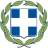 ΥΠΟΥΡΓΕΙΟ ΠΑΙΔΕΙΑΣ ΚΑΙ ΘΡΗΣΚΕΥΜΑΤΩΝΠΕΡΙΦΕΡΕΙΑΚΗ Δ/ΝΣΗ ΠΕ & ΔΕ ΚΡΗΤΗΣΚΕΝΤΡΟ ΠΕΡΙΒΑΛΛΟΝΤΙΚΗΣ ΕΚΠΑΙΔΕΥΣΗΣ ΒΑΜΟΥΕΛΛΗΝΙΚΗ ΔΗΜΟΚΡΑΤΙΑΥΠΟΥΡΓΕΙΟ ΠΑΙΔΕΙΑΣ ΚΑΙ ΘΡΗΣΚΕΥΜΑΤΩΝΠΕΡΙΦΕΡΕΙΑΚΗ Δ/ΝΣΗ ΠΕ & ΔΕ ΚΡΗΤΗΣΚΕΝΤΡΟ ΠΕΡΙΒΑΛΛΟΝΤΙΚΗΣ ΕΚΠΑΙΔΕΥΣΗΣ ΒΑΜΟΥΚεφαλάς, 15-11-2021Αριθ. Πρωτ. 96Δ/νση: Πληροφορίες: Τηλέφωνο:Fax: e-mail:Ιστολόγιο:Κεφαλάς Αποκορώνου 73008Ποντικάκης Φώτιος28250-8323028250-83231kpevamou@gmail.com http://kpevamou.blogspot.gr ΠΡΟΣ:    Περιφ/κή Δ/νση Α/θμιας & Β/θμιας Εκπ/σης Κρήτης Δ/νσεις Α/θμιας & Β/θμιας Εκπ/σης της Κρήτης (Υπόψη Υπευθύνων Σχολικών Δραστηριοτήτων)Σχολικές μονάδεςΚΠΕ της Κρήτης